Name of Journal: World Journal of Clinical CasesManuscript NO: 50547Manuscript Type: CASE REPORTUltrasonographic evaluation of the effect of extracorporeal shock wave therapy on calcific tendinopathy of the rectus femoris tendon: A case reportLee CH et al. Effect of ESWT on calcific tendinopathy of the rectus femorisChang Han Lee, Jun-Il YooChang Han Lee, Department of Rehabilitation medicine, Gyeongsang National University Hospital, Gyeongsangnam-do, Jinju 52727, South KoreaJun-Il Yoo, Department of Orthopaedic Surgery, School of Medicine, Gyeongsang National University, 90 Chilamdong, Gyeongsangnam-do, Jinju 52727, South KoreaORCID number: Chang Han Lee (0000-0002-7156-4423); Jun-Il Yoo (0000-0002-3575-4123).Author contributions: Lee CH and Yoo JI contributed equally to this work; Lee CH and Yoo JI designed research, performed research, contributed new reagents/analytic tools, analyzed data and wrote the paper.Informed consent statement: Consent was obtained from patients for publication of this report.Conflict-of-interest statement: All authors declare that there are no conflicts of interest involved.CARE Checklist (2016) statement: The authors have read the CARE Checklist (2013), and the manuscript was prepared and revised according to the CARE Checklist (2016).Open-Access: This article is an open-access article which was selected by an in-house editor and fully peer-reviewed by external reviewers. It is distributed in accordance with the Creative Commons Attribution Non Commercial (CC BY-NC 4.0) license, which permits others to distribute, remix, adapt, build upon this work non-commercially, and license their derivative works on different terms, provided the original work is properly cited and the use is non-commercial. See: http://creativecommons.org/licenses/by-nc/4.0/Manuscript source: Unsolicited manuscriptCorresponding author: Jun-Il Yoo, MD, Assistant Professor, Department of Orthopaedic Surgery, School of Medicine, Gyeongsang National University, 90 Chilamdong, Gyeongsangnam-do, Jinju 52727, South Korea. furim@daum.netTelephone: +82-55-7508688Fax: +82-55-7540477Received: August 11, 2019Peer-review started: August 11, 2019First decision: September 9, 2019Revised: September 19, 2019Accepted: October 15, 2019 Article in press:Published online:Abstract BACKGROUNDCalcific tendinopathy denotes calcific deposits in a specific tendon. It is also known as calcifying tendinitis, calcifying periarticulitis, or periarticular apatite deposition disease. Recently, extracorporeal shock wave therapy (ESWT) has been reported to be effective in relieving and treating pain in calcific tendinopathy.CASE SUMMARYA 36-year-old female patient suffered from left hip joint pain for six months. The pain was increased during abduction of the hip, waking, and jumping. B-mode ultrasonography was performed by a physiatrist with an L12-5 linear transducer. A single session of ESWT was given in the marking area under ultrasound guidance at 4 Hz, 2500 shots with intensity of stimulation using energy of 0.1 mJ/mm2. The hip pain of the patient slowly decreased within 4 wk after starting the ESWT. After six weeks of ESWT, her hip pain was completely resolved. However, the size of calcification showed almost no reduction in simple radiography at the final follow-up.CONCLUSIONUltrasonography is a very good modality not only for diagnosing calcified tendinitis by classical appearance, but also for evaluating the effect of ESWT during the follow-up period.Key words: Rectus femoris; Calcific tendinopathy; Extracorporeal shock wave therapy; Ultrasonography; Hip; Joint; Case report© The Author(s) 2019. Published by Baishideng Publishing Group Inc. All rights reserved.Core tip: As a feature of ultrasonography, high resolution shows the presence of deposits and defines their locations in the tendon, plus their size and texture. This technique enables staging of the deposits by correlation of shadow cones. In the resting phase, the deposits appear hyperechoic and arc shaped, whereas they appear non-arc shaped (fragmented/punctate and cystic) in the resolving phase. These appearances can also be correlated with the symptomatic and asymptomatic phases of the disease.Lee CH, Yoo JI. Ultrasonographic evaluation of the effect of extracorporeal shock wave therapy on calcific tendinopathy of the rectus femoris tendon: A case report. World J Clin Cases 2019; In pressINTRODUCTIONCalcific tendinopathy denotes calcific deposits in a specific tendon. It is also known as calcifying tendinitis, calcifying periarticulitis, or periarticular apatite deposition disease[1,2]. Causes of calcific tendinopathy have not been clearly clarified yet. According to previous studies, repeated use of attachment site and focal ischemia, cartilage degeneration, and calcium deposition at the tendon attachment site are main causes of calcific tendinopathy. In addition, severe acute or chronic pain frequently occurs due to degradation of calcium deposits. To treat calcific tendinopathy, various methods have been used, including administration of nonsteroidal antiinflammatory drugs (NSAID) to the calcified lesion, needle aspiration, and extracorporeal shock wave therapy (ESWT). However, surgical treatment is rarely necessary.Recently, ESWT has been reported to be effective in relieving and treating pain in calcific tendinopathy[3]. Investigating treatment effects is usually based on clinical measurement and typical findings of plain radiography, locating calcific depositions in the tendon or bursa[4]. However, plain radiography can lead to mistakes without additional check-up with other diagnostic tools such as computed tomography (CT) or magnetic resonance image (MRI). Recently, a few studies have used ultrasonography to determine the effect of treatment on calcific tendinopathy[5,6]. However, there are only two reports of ESWT for treating calcified tendinopathy around hip joint compared to that for treating calcified tendinopathy of rotator cuff or Achilles tendon[1,2].To the best of our knowledge, no case report has described the usefulness of ultrasonography in the treatment of calcific tendinopathy around rectus femoris tendon using ESWT. Herein, we report a case of calcific tendinopathy of rectus femoris successfully treated with ESWT. Our case shows the importance of using ultrasonography to determine the effect of treatment when simple radiography does not reveal difference of calcific deposit over the rectus femoris tendon.CASE PRESENTATIONChief complaintsA 36-year-old female patient suffered from left hip joint pain for six months. The pain was increased during abduction of the hip, waking, and jumping.History of present illnessInitially, the pain was treated with acetaminophen, with some success. Symptoms subsided the following day but recurred quite severely on the third day, requiring admission to a community hospital for treatment. The pain was non-radiating and was exacerbated with any movement of the left hip. There was no fever, chills, preceding systemic illness, or infection.Since then, there was no pain improvement even after 6 mo of continuous treatment.History of past illnessNo other health conditions are reported.Personal and family historyShe had no specific history of trauma or underlying disease.Physical examination upon admissionOn physical examination, limitation of range of motion was revealed due to pain. No evidence of infection was observed. There was evidence of infection such as fever, heating sensation, redness, fluctuation, and swelling.Laboratory examinationsAll routine laboratory findings were within normal limits.Imaging examinationsSimple radiograph including anteroposterior view and lateral view revealed nodular-shaped deposits at the anterior inferior iliac spine site as the origin of rectus femoris muscle (Figure 1). For further evaluation and ESWT, B-mode ultrasonography was performed by a physiatrist with expertise in using a Philips iU 22 ultrasound system (Philips Health Care, Andover, MA, United States) with an L12-5 linear transducer. The patient was asked to lie in a supine position on the examination table while her knee was straightened and the ankle was relaxed. Longitudinal and transverse ultrasonographic images of the calcification of the left rectus femoris were evaluated before ESWT (Figure 2). Dornier Aries (Dornier MedTech, Wessling, Germany) was used for ESWT.FINAL DIAGNOSISCalcific tendinitis of rectus femoris muscle.TREATMENTWe marked the calcification with a pen to accurately deliver shock wave. Pressure pulses were focused at the marking area that was identified through the ultrasound. A single session of ESWT was given in the marking area under ultrasound guidance at 4 Hz, 2500 shots with intensity of stimulation using energy of 0.1 mJ/mm2. ESWT was performed a total of six times at an interval of 3-4 d. The patient’s posture was the same as that of the ultrasound scan. Complementary NSAIDs (Celecoxib) were started.OUTCOME AND FOLLOW-UPThe hip pain of patient slowly decreased within four weeks after starting the ESWT. After 6 wk, her hip pain was completely resolved. However, the size of calcification showed almost no reduction in simple radiography at the final follow-up (Figure 3). We performed ultrasonography, showing that calcium deposit was decreased, with huge calcification disintegrated into smaller pieces on transverse image (Figure 4).DISCUSSIONSeveral cases of calcific tendinopathy of the rectus femoris have been reported[7]. However, there is only one report of treatment using ESWT of calcified tendinopathy of the rectus femoris[1]. In that report, ESWT was administered in a total of three sessions at 7-d interval. The calcification was disintegrated in a month after ESWT and the pain was resolved completely at final 15-mo follow-up with complete resorption of calcific material in radiography. Calcific tendinopathy is usually a self-limiting condition. In light of this, improved pain after 15 mo can be caused by the natural course of pain, not by ESWT. In our case, ESWT was performed a total of six times. After six weeks of ESWT, calcium deposit showed almost no change in the radiography. However, calcium deposit was decreased and fragmented on ultrasonographic findings and her hip pain was completely resolved.Conventional radiography is the technique used most frequently for the detection of calcifications in calcific tendinopathy. However, plain radiography can lead to misdiagnosis without the use of additional diagnostic tools because of the limitation of two-dimensional projections[8]. CT allows the best visualization and localization in calcific tendinopathy. It is rarely used for the assessment of non-traumatic joint[9].If possible, MRI can be an useful tool to diagnosis calcific tendinopathy as it confirms the presence of inflammation associated with the acute symptomatic phase of calcific tendinopathy excluding other etiologies of pain[10]. Although these diagnostic tools could be used for additional examination, they are not appropriate as screening test because they are associated with high radiation and excessive cost. On the other hand, ultrasonography is useful for evaluating of calcific tendinopathy. Especially, the real-time nature of ultrasonography allows its use for both diagnostic and therapeutic purpose. In our patient, a huge calcific nodule disintegrated and showed reduction in size after ESWT. Even if it was not real-time, ESWT was exactly applied to the calcified nodule by marking the calcification with a pen under ultrasound guidance. As a feature of ultrasonography, high resolution shows the presence of deposits and defines their locations in the tendon, plus their size and texture. This technique enables staging of deposits by correlation of shadow cones. In the resting phase, deposits appear hyperechoic and arc shaped, whereas they appear non-arc shaped (fragmented/punctate and cystic) in the resolving phase. These appearances can also be correlated with symptomatic and asymptomatic phases of the disease. In our study, we founded that larger and more arc shaped calcification changed into smaller fragmented calcification after ESWT through ultrasonography.CONCLUSIONIn conclusion, ultrasonography is a very good modality not only for diagnosing calcified tendinitis based on classical appearance, but also for evaluating the effect of ESWT during follow-up period.REFERENCES1 Oh KJ, Yoon JR, Shin DS, Yang JH. Extracorporeal shock wave therapy for calcific tendinitis at unusual sites around the hip. Orthopedics 2010; 33: 769 [PMID: 20954651 DOI: 10.3928/01477447-20100826-30]2 Durst HB, Kuster MS. [Extracorporeal shock-wave lithotripsy for the treatment of calcific tendonitis of the glutaeus maximus tendon]. Z Orthop Ihre Grenzgeb 2006; 144: 516-518 [PMID: 16991070 DOI: 10.1055/s-2006-942238]3 Speed CA, Nichols D, Richards C, Humphreys H, Wies JT, Burnet S, Hazleman BL. Extracorporeal shock wave therapy for lateral epicondylitis--a double blind randomised controlled trial. J Orthop Res 2002; 20: 895-898 [PMID: 12382950 DOI: 10.1016/S0736-0266(02)00013-X]4 Chow HY, Recht MP, Schils J, Calabrese LH. Acute calcific tendinitis of the hip: case report with magnetic resonance imaging findings. Arthritis Rheum 1997; 40: 974-977 [PMID: 9153562 DOI: 10.1002/art.1780400528]5 Jo H, Kim G, Baek S, Park HW. Calcific Tendinopathy of the Gluteus Medius Mimicking Lumbar Radicular Pain Successfully Treated With Barbotage: A Case Report. Ann Rehabil Med 2016; 40: 368-372 [PMID: 27152290 DOI: 10.5535/arm.2016.40.2.368]6 Hong MJ, Kim YD, Park JK, Kang TU. Successful Treatment of Rectus Femoris Calcification with Ultrasound-guided Injection: A Case Report. Korean J Pain 2015; 28: 52-56 [PMID: 25589947 DOI: 10.3344/kjp.2015.28.1.52]7 IKobayashi H, Kaneko H, Homma Y, Baba T, Kaneko K. Acute Calcific Tendinitis of the Rectus Femoris: A Case Series. J Orthop Case Rep 2015; 5: 32-34 [PMID: 27299063 DOI: 10.13107/jocr.2250-0685.301]8 Farin PU, Räsänen H, Jaroma H, Harju A. Rotator cuff calcifications: treatment with ultrasound-guided percutaneous needle aspiration and lavage. Skeletal Radiol 1996; 25: 551-554 [PMID: 8865489 DOI: 10.1007/s002560050133]9 Farin PU. Consistency of rotator-cuff calcifications. Observations on plain radiography, sonography, computed tomography, and at needle treatment. Invest Radiol 1996; 31: 300-304 [PMID: 8724130 DOI: 10.1097/00004424-199605000-00010]10 Holt PD, Keats TE. Calcific tendinitis: a review of the usual and unusual. Skeletal Radiol 1993; 22: 1-9 [PMID: 8430339 DOI: 10.1007/bf00191518]P-Reviewer: Bazeed MF, Gao BL, Valek V S-Editor: Dou Y L-Editor: E-Editor:Specialty type: Medicine, Research and ExperimentalCountry of origin: South KoreaPeer-review report classificationGrade A (Excellent): 0Grade B (Very good): BGrade C (Good): C, CGrade D (Fair): 0Grade E (Poor): 0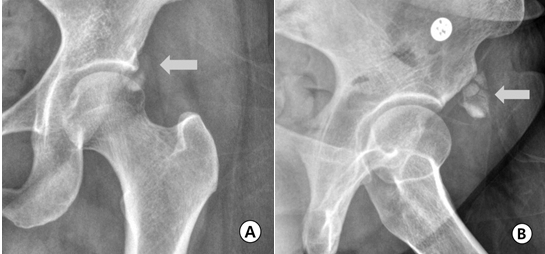 Figure 1 An anteroposterior radiography of the left hip. A: An anteroposterior radiography of the left hip showing an amorphous calcification (white arrow) adjacent to the anterior inferior iliac spine which is the attachment site of the rectus tendon, suggesting calcific tendinopathy of rectus femoris; B: The lesion (white arrow) was more clearly defined at the lateral view.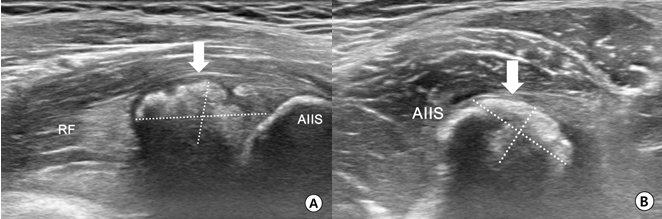 Figure 2 Longitudinal ultrasonographic image. A: Longitudinal ultrasonographic image showing a solid calcific nodule (white arrow) at 1.70 cm × 0.85 cm in size adjacent to the insertion site of the rectus femoris tendon; B: An arc shaped lesion (white arrow) of 1.43 cm × 0.94 cm was also defined at the transverse ultrasonographic image. AIIS: Anterior inferior iliac spine; RF: Rectus femoris.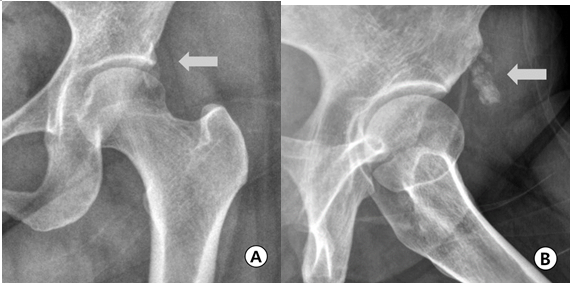 Figure 3 Simple radiography. A: The size of calcification was almost not reduced in simple radiography at the final follow-up; B: The lesion (white arrow) was still clearly defined at lateral view.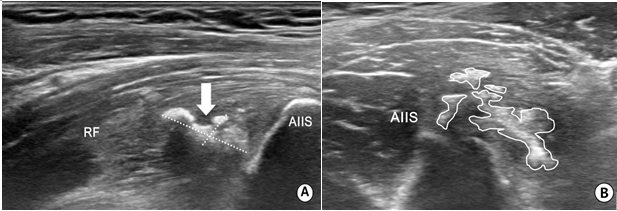 Figure 4 Ultrasonographic image of rectus femoris calcification after extracorporeal shock wave therapy. A: The calcium deposit was decreased (1.42 cm × 0.61 cm) on longitudinal image; B: Huge calcification disintegrates into smaller pieces on transverse image. AIIS: Anterior inferior iliac spine; RF: Rectus femoris.